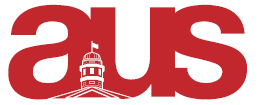 Report of (departmental association), AUS Council (date of Council)Ironing out details for the Quebec Trip: ticket sales will be held in the AUS office as Leacock has been booked. FYC will be booking the SSMU kiosk to sell additional tickets. French Commissioner has been found to give tour of Quebec in French.Future meeting dates have been adjusted to 7PM on Tuesdays Outlined academic goals for semester, including discussion with the AUS VP Academic a proposal regarding restructuring the U0 program. We are thinking of hosting several other events in the semesterDepartmental Wine and Cheese in late FebruaryLife After Rez Event in early MarchJoint inter-council year-end eventOur next meeting will be Tuesday January 24th 2017. Respectfully Submitted,Rosalie PengVP External